教务系统信息核查操作流程登录移动端在企业微信点击工作台后，点击南体教务进入移动端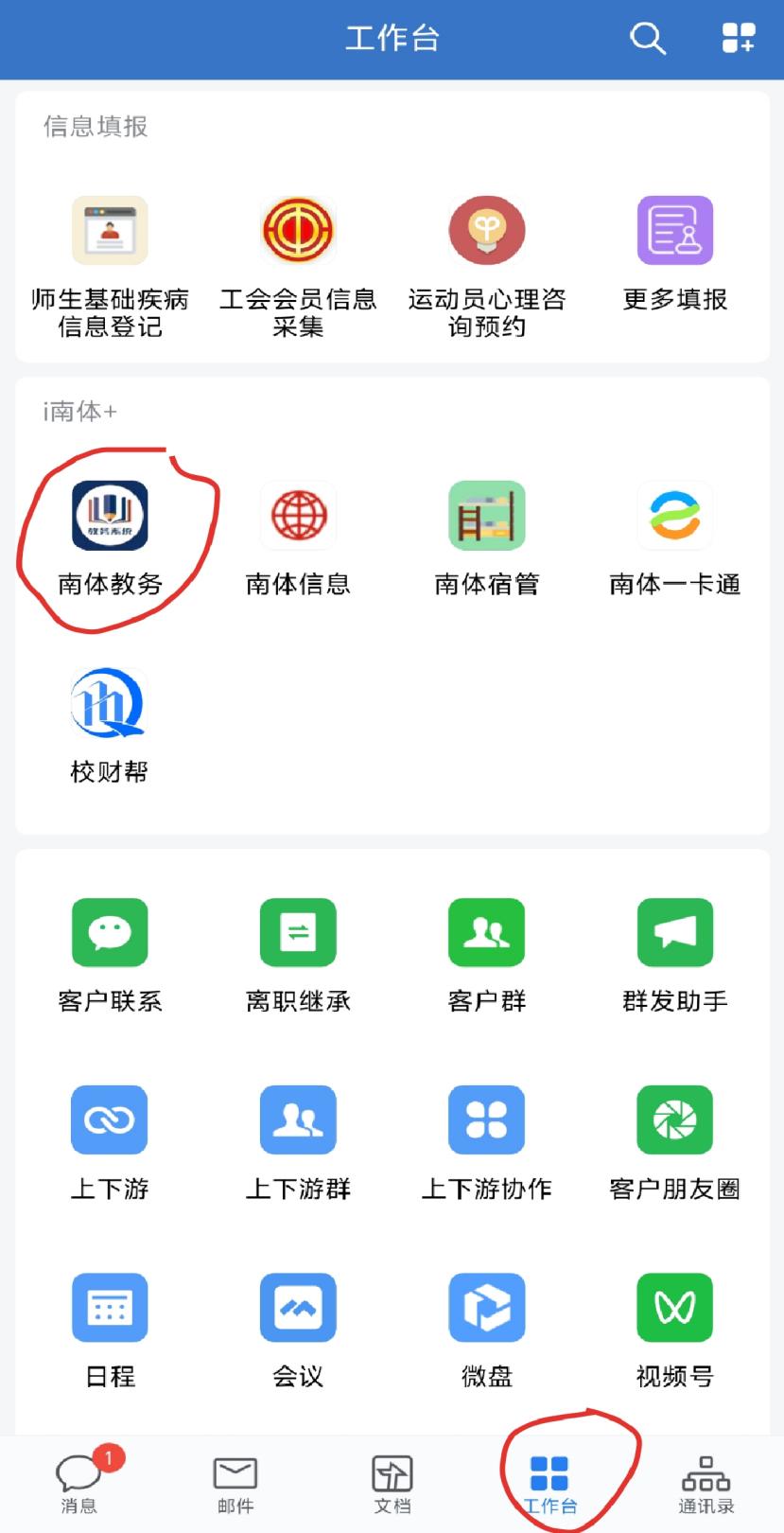 查看学籍信息点击“更多”中的“学籍信息查询”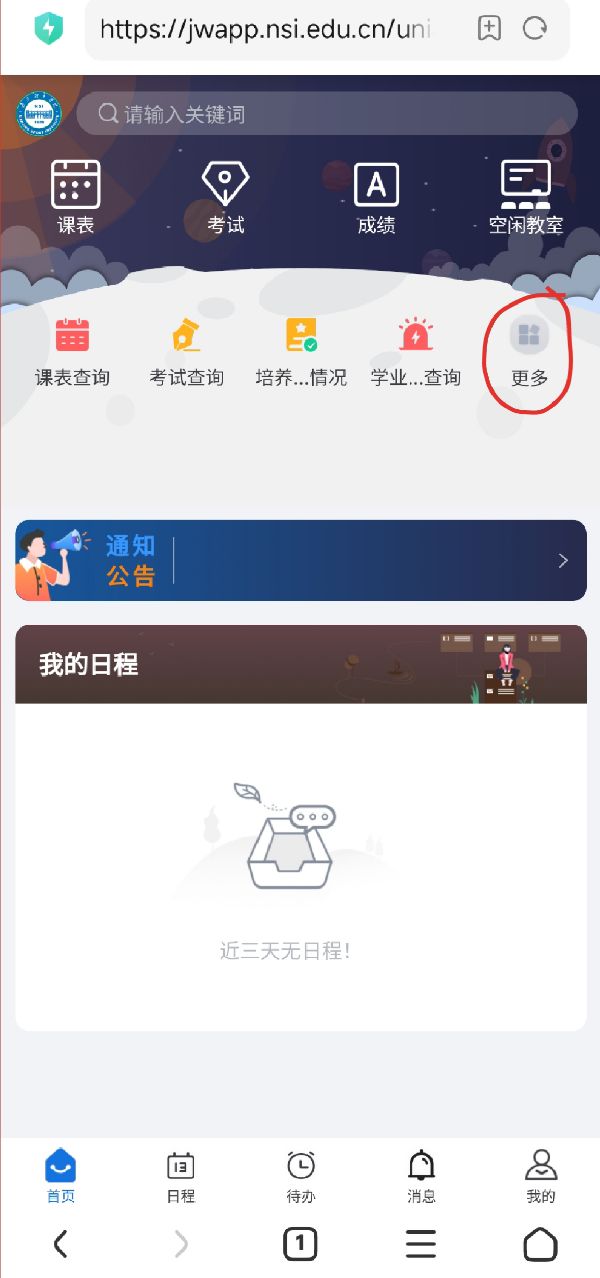 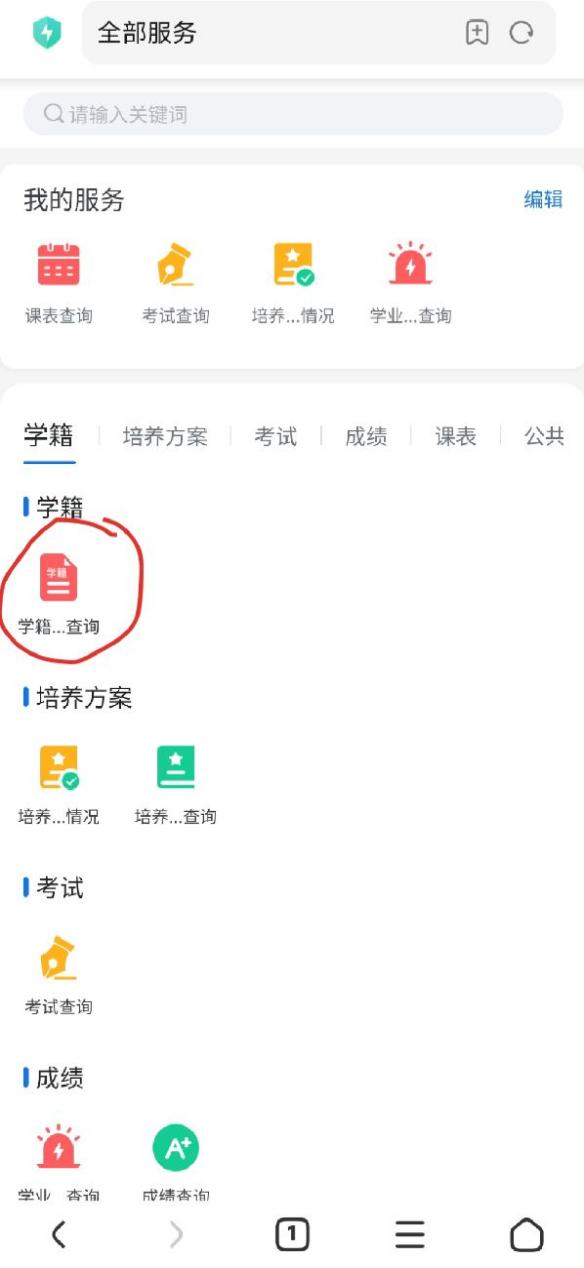 即可查看学籍信息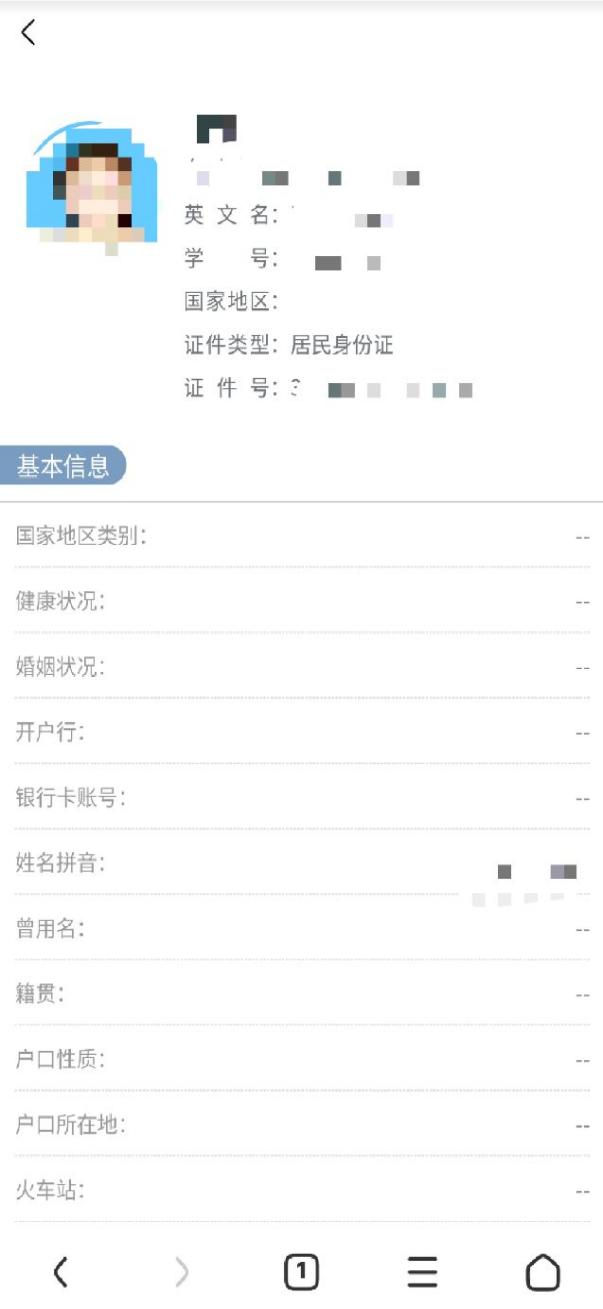 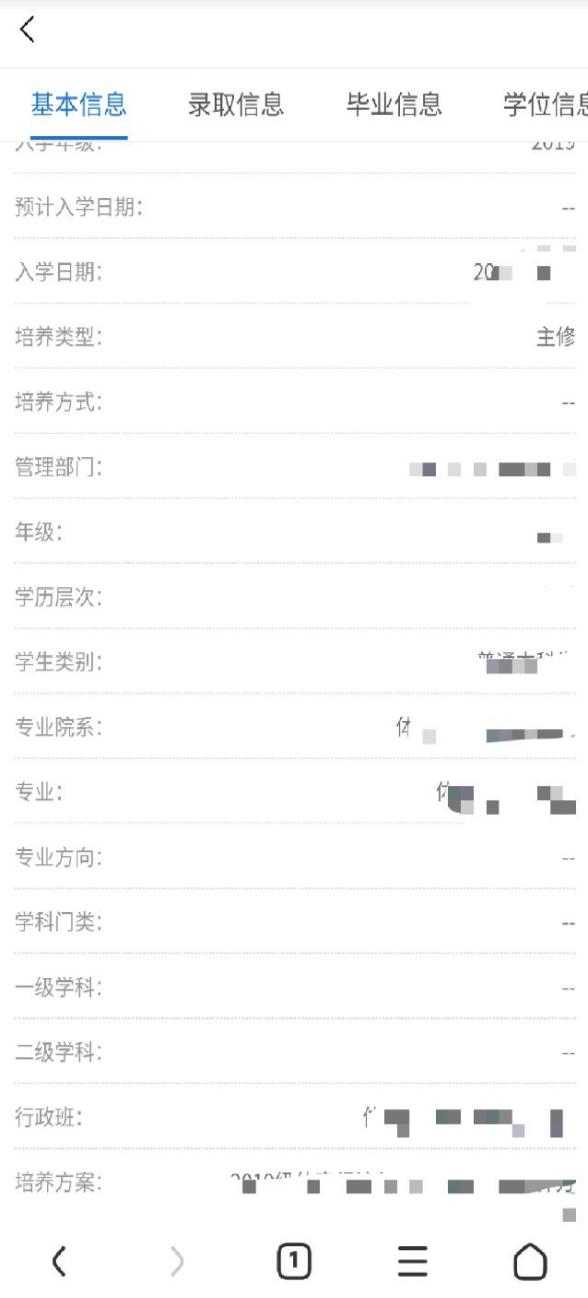 